“ÇAĞRILAN”DA KORKULARINIZLA YÜZLEŞECEKSİNİZ!“İnsanlardan bazı adamlar cinlerden bazılarıyla işbirliği yaparak
sapkınlıklarını ve taşkınlıklarını arttırdılar.”Cin Suresi           Altın Portakal Film Festivali’nde  'Fedakar' filmiyle 'BEHLÜL DAL JÜRİ ÖZEL ÖDÜLÜ'nü kazanan yönetmen Hüseyin Eleman, found footage tekniği ile çektiği ‘ÇAĞRILAN’ filmi ile izleyiciyi korkutmaya hazır.	Konservatuvar öğrencisi bir grup genç dünyada ilk kez canlı yayında korku filmi çekecek ve yayınlayacaklardır. Set, oyuncular ve seyirciler her şey hazır heyecanla olacakları beklemektedirler.  Sinema filmi çekimi ve eş zamanlı olarak yayını başlar başlamaz her şey kontrolden çıkar ve ortalık kan gölüne döner. Korkutmak için hazırlananlar, kapalı kapılar ardında cinlerin korkunç saldırılarına maruz kalırlar.	Korku severlerin merak ve heyecanla izleyecekleri "Çağrılan" Mars dağıtımıyla 26 Şubat'ta sinemalarda!YAPIM: Film BahçesiYÖNETMEN: Hüseyin ElemanSENARYO: Hüseyin Eleman & Yerkan KahramanYAPIMCI: Cüneyt CeylanYÜRÜTÜCÜ YAPIMCI: Mehmet SöylerOYUNCULAR: Akdora Akalın, Bahadır Karaca, Candaş Yılancı, Meral Ceren Türk, Çağla Nefesoğlu, Çağdaş Yılancı, Eray Ertüren, Mina Yorulmaz, Özge Ünlütezcan, Yerkan Kahraman, Ege EmlekKurgu: Onur Palaz-Berkay DirimGörüntü Yönetmeni: Berk TuğcuSes Tasarım: İdil Somalı-Berkay DirimVfx: Berkay DirimMakyaj: Nurhan AkaySanat Yönetmeni: Barış AkgünProdüksiyon Amiri: Yusuf SaygıSes Kayıt: Onur Kumçay-Uğurcan UrukYardımcı Yönetmenler: Çağdaş Yılancı, Ekin Asar, Kayhan Uruk, Ali Ege GültekinKostüm: Ecem Dönmez, Aslı GökbulutDevamlılık: Bulut BardakKoordinatör: Muhsin KaplanGenel Koordinatör: Emin EminoğluOfis Koordinasyon: Hande AlbayrakSÜRE: 85 Dk.VİZYON TARİHİ: 26 Şubat 2016DAĞITIM: MarsÇağrılan'ın fragmanını izlemek ve indirmek için;https://www.youtube.com/watch?v=9rHyGfgDrCMÇağrılan sosyal medya hesapları;www.facebook.com/cagrilanfilmihttps://twitter.com/cagrilan_filmihttps://www.instagram.com/cagrilan_filmihttps://www.youtube.com/filmbahcesihttp://www.filmbahcesi.com/Basın Danışmanı
Banu Bozdemir
0542 272 85 78
madinformatics.com 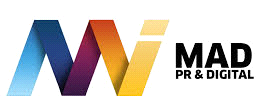 